Health Profession AgreementDental Board of AustraliaandThe Australian Health Practitioner Regulation Agency2016-20Health Profession AgreementPreambleThe purpose of the Health Practitioner Regulation National Law (the National Law), as in force in each state and territory, is to establish the National Registration and Accreditation Scheme (the National Scheme). The National Scheme has six key objectives set out in s.3(2) of the National Law. In summary, the objectives are to: protect public safety, facilitate workforce mobility for health practitioners, facilitate high-quality education and training of health practitioners, facilitate assessment of overseas-trained health practitioners, facilitate access to health services, and development of a flexible, responsive and sustainable health workforce. Fourteen National Boards and the Australian Health Practitioner Regulation Agency (AHPRA) work in partnership to achieve these objectives, with different and complementary functions. The HPA is a statutory instrument. The National Board and AHPRA are required to negotiate in good faith and attempt to come to an agreement on the terms of the HPA. Although the National Board does not have the power to enter into contracts generally (as provided for in s.32(2)(a)), the National Law clearly intends that the National Board can agree and enter into an HPA with AHPRA. Furthermore, the National Board and AHPRA are each a separate body corporate, capable of reaching agreements between themselves. The following schedules to this HPA record AHPRA and the National Board’s agreement on these matters: fees (Schedule 3); the National Board’s annual budget (Schedule 4); and the services AHPRA is to provide (Schedule 1). The National Law also requires each National Board to publish on its website the fees agreed to in this HPA. Accountabilities Ministerial Council Ultimate accountability to the public for the performance of the National Scheme rests with the parliaments of participating jurisdictions, through the Australian Health Workforce Ministerial Council (the Ministerial Council). The Ministerial Council appoints AHPRA’s Agency Management Committee and National Boards, and formally holds these bodies to account. National Boards A National Board is a body corporate with perpetual succession, has a common seal, and may sue and be sued in its corporate name. A National Board does not have power to enter into contracts, or employ staff, or acquire, hold, dispose of, and deal with, real property.The principal regulatory decision-makers in the National Scheme are the National Boards and their committees, including, where relevant, State and Territory or Regional Boards. AHPRA undertakes delegated functions on behalf of the National Boards and provides services to the National Boards. National Boards are accountable to the community through the mechanism of the Ministerial Council and parliamentary reporting for the quality of their regulatory decisions, and through the court system and relevant administrative review bodies for the legality of their regulatory decisions. While National Boards can propose regulatory procedures, they do not establish or administer them. National Boards have specific ‘oversight’ roles in relation to the assessment of overseas qualifications, monitoring of practitioners and the receipt, assessment and investigation of notifications. Without the power to employ staff or enter into contracts, National Boards must rely on the services provided, or contracted, by AHPRA. The mechanism for National Boards to hold AHPRA to account is through this Health Profession Agreement. The Health Profession Agreement includes performance indicators to support the performance of National Boards’ oversight functions. AHPRA AHPRA is a body corporate with perpetual succession, has a common seal, and may sue and be sued in its corporate name. AHPRA has all the powers of an individual and in particular, may enter into contracts, or employ staff, or acquire, hold, dispose of, and deal with, real and personal property, and do anything necessary or convenient to be done in the exercise of its functions.AHPRA’s Agency Management Committee directs and controls the affairs of AHPRA, and sets its policy directions. The Agency Management Committee is accountable for the performance of AHPRA’s functions, which include the establishment of regulatory procedures, financial management and administration of the Scheme. AHPRA is solely responsible for administering the Agency Fund, which has an account for each National Board. Payments out of a National Board’s account may be made only if the payment is in accordance with the National Board’s budget, as agreed as part of this Health Profession Agreement, or otherwise approved by the National Board. To enable it to perform the executive functions within the Scheme, AHPRA has powers to employ staff and enter into contracts. AHPRA provides administrative assistance and support to National Boards and their committees to exercise their functions. AHPRA  and the National Board can be described as governance partners in the Scheme. This is largely because AHPRA relies on National Boards to perform their functions consistent with the National Law objectives and in line with procedures established by AHPRA for ensuring effective and efficient operation of National Boards and to comply with procedures for development of professional standards that are in accordance with good regulatory practice.The Agency Management Committee is accountable for ensuring that the corporate functions that are essential to any contemporary regulatory organisation are in place. This means that corporate services, including human resources, business planning, financial management and facilities management, are generally not specified in the services AHPRA is to provide (Schedule 1) except where the service deliverable is provided directly to the National Boards.Purpose of this Agreement The purpose of a Health Profession Agreement (HPA) is described in s.26(1) of the National Law, which provides that AHPRA must enter into a HPA with a National Board that makes provision for: fees payable by health practitioners and others in relation to the health profession for which the National Board is established, the National Board’s annual budget,the services to be provided to the National Board by AHPRA to enable the National Board to carry out its functions. This HPA outlines agreement between the National Board and AHPRA on their general approach to performing their reciprocal obligations to ensure a common understanding and that the National Scheme operates with regard to its objectives and guiding principles. Scope of this AgreementThis Agreement is for the period 1 July 2016 to 30 June 2020.The National Board agrees to authorise the Chair of the Board (or his/her nominee) to act as liaison officer with respect to the Agreement. AHPRA agrees to authorise the Executive Director, Strategy and Policy to act as liaison officer with respect to the Agreement.Partnership principles To achieve the objectives of the National Law through different and complementary functions, the National Board and AHPRA understand that a sustainable partnership is essential. This understanding is supported by a set of core partnership principles (the Partnership Principles). The National Board and AHPRA will ensure that these Partnership Principles underpin all our work. While differences in context may require different approaches, both parties will ensure that their respective activities respect these four Partnership Principles: Shared vision and values Integrity through interdependence Transparency and mutual accountability Commitment to joint learning In particular, the National Board will do everything it can to make its requirements clear, and AHPRA will do everything it can to provide the services required by the National Board to perform its functions.Each of the Partnership Principles is described in detail below. 1. Shared vision and values This partnership between the National Board and AHPRA is built on a shared vision for a competent and flexible health workforce that meets the needs of the Australian community. While recognising and respecting the different and complementary functions of the National Board and AHPRA, there must be common ground in the approach the National Board and AHPRA take to implementing the National Scheme. The National Board and AHPRA share a commitment to the objectives and guiding principles of the National Scheme and the eight regulatory principles (Regulatory Principles) that will shape our thinking about regulatory decision-making. In our shared principles, we balance all the objectives of the National Scheme, but our primary consideration is to protect the public in accordance with good regulatory practice. The Regulatory Principles incorporate the concept of risk-based regulation. This means that in all areas of our work we:identify the risks that we are obliged to respond to,assess the likelihood and possible consequences of the risks, and respond in ways that are proportionate and manage risks so we can adequately protect the public. In recognising our different and complementary functions, the National Board and AHPRA have agreed on an accountability framework for the National Scheme (the Accountability Framework). The Accountability Framework recognises that all entities in the National Scheme are ultimately accountable to the Australian public through the Australian Health Workforce Ministerial Council (the Ministerial Council). One of the recognised features of the National Scheme is that our structure provides for governance and accountability across the entities in the National Scheme for their performance. The effective delivery of professional regulation relies on strong partnerships between entities based on clear and agreed roles and functions. Our Accountability Framework is designed to articulate a shared understanding regarding who is accountable for what within the National Scheme and aims to provide clarity about the distinct and complementary roles of the different entities, and their respective duties and obligations. 2. Integrity through interdependence In exercising our different and complementary functions, the National Board and AHPRA will strive for mutual respect and to promote the integrity of the National Scheme. We are aware we have interdependent and complementary functions. The National Board and AHPRA will work to manage any tensions that arise through our consultation processes and the Accountability Framework. We will each take responsibility for clearly communicating our positions to each other. We are each open to being challenged by the other, and we will each create opportunities for dialogue and debate around our respective approach, results and impact. While the National Board and AHPRA are each independent entities, we recognise that neither can meaningfully exist outside of the context of the relationship defined by the National Law. We agree to respect the other’s functions as set out in the National Law. For example, AHPRA acknowledges its obligation to consult the National Board when developing procedures for the operation of the National Board, and will endeavour to incorporate the National Board’s feedback into those procedures. The National Board respects that AHPRA must endeavour to establish common procedures that apply to all National Boards and undertakes to comply with those procedures once finalised. The National Board and AHPRA also have complementary duties in relation to financial management. AHPRA is accountable for the management of the Agency Fund and for ensuring that all expenditure from the National Board’s account is consistent with the National Law, in accordance with the Board’s annual budget (or with the approval of the National Board if a change to the agreed budget), and as far as possible represents reasonable value for money. Accountability for expenditure rests with the AHPRA financial delegate who approves that expenditure, including payments to enable the National Board to exercise its functions. The National Board respects this role and undertakes to support AHPRA in fulfilling this role and its obligations under the National Law generally. 3. Transparency and mutual accountability The Health Profession Agreement is the formal mechanism by which we hold each other to account, in accordance with the National Law and the Accountability Framework. It incorporates a transparent reporting framework to ensure that reciprocal obligations can be monitored.The Agency Management Committee is formally accountable for AHPRA’s performance of its functions. The National Board relies on AHPRA to deliver services to it in order for it to carry out its functions. In turn AHPRA relies on National Boards to perform their functions consistent with the National Law objectives and in line with procedures established by AHPRA for ensuring effective and efficient operation of National Boards and procedures for development of professional standards that are in accordance with good regulatory practice.Schedule 1 to this HPA outlines the services to be provided to the National Board by AHPRA to enable the National Board to carry out its functions. It also includes information about AHPRA’s performance of its own statutory functions. Schedule 1 also includes profession-specific services and any discretionary services the National Board may request of AHPRA. In addition, the Agreement supports the National Board to fulfil its specific oversight functions in respect of: the assessment of overseas trained registration applicants who do not hold approved qualifications the assessment and investigation of matters about persons who— are or were registered health practitioners, or are students in the health profession, the management of registered health practitioners and students in the health profession, including monitoring conditions, undertaking and suspensions imposed on the registration of the practitioners or students. In order to exercise these functions, the National Board must be given the opportunity to review timely information regarding relevant activities undertaken by AHPRA and the National Boards’ delegates, to raise questions and concerns and to suggest actions to remediate problems. AHPRA undertakes to ensure that performance reports will be provided to the National Board to fulfil these oversight functions; in particular these reports will include details of the timeliness, cost and quality of regulatory procedures and services AHPRA provides to the National Board. The performance reports AHPRA will provide, and the performance indicators underpinning them, are set out in Schedule 5 to this HPA. 4. Commitment to joint learning The National Board and AHPRA agree to promote continuous and systematic learning regarding the National Scheme. We will evaluate the outcomes of business and regulatory processes and use data generated by the National Scheme to better understand the risks we manage and the effectiveness of our actions. Our learning agenda will explore both partnership processes and outcomes. We will take an evaluative approach to regulation that uses data to identify risks and measure our effectiveness in managing them. The National Board and AHPRA both have an interest in understanding the factors, including ways of working, which are the hallmarks of successful partnerships. We will work together to ensure that joint learning is used regularly to adjust our future strategy and plans as we strive for increased efficiency and effectiveness of the National Scheme. The National Board and AHPRA are committed to the efficient management and continuous improvement of their respective functions.Dispute resolution The National Law provides that any failure to reach agreement between National Boards and AHPRA on matters relating the HPA is to be referred to the Ministerial Council for resolution.The National Board and AHPRA have a commitment to resolve problems or disputes promptly. However, if a dispute arises regarding this HPA, as partners we will use our best endeavours to resolve the dispute fairly and promptly. If the dispute cannot be resolved, the matter will be referred to the AHPRA Chief Executive Officer and the Chair of the National Board. If the dispute still cannot be resolved, it will be referred to the Chair of AHPRA’s Agency Management Committee and the Chair of the National Board. Either the Chair of AHPRA’s Agency Management Committee or the Chair of the National Board may request the appointment of an independent, accredited mediator at any stage in the process.If we are still unable to agree on the matter, we will seek direction from the Ministerial Council about how the dispute to be resolved. Review The National Board and AHPRA agree to review this HPA on an annual basis.This Agreement is made betweenDental Board of AustraliaandThe Australian Health Practitioner Regulation Agency (AHPRA)Schedule 1: Summary of services to be provided to the National Board by AHPRA to enable the National Board to carry out its functionsRegulatory services, procedures and processes Governance and SecretariatCommunication and EngagementPlanning and ReportingPolicy and AccreditationData, Research and AnalysisSchedule 2: Summary of National Scheme Strategy, implementation map, and National Board’s regulatory plan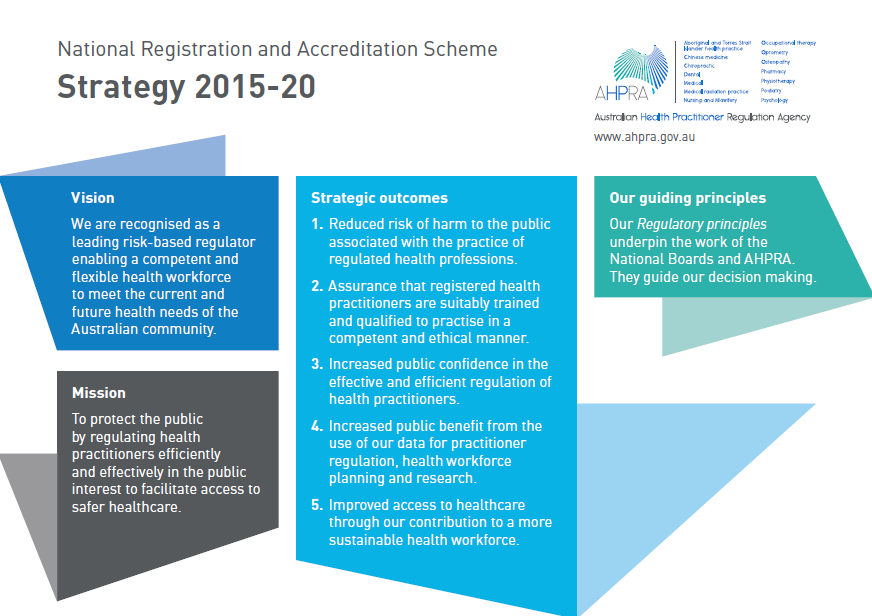 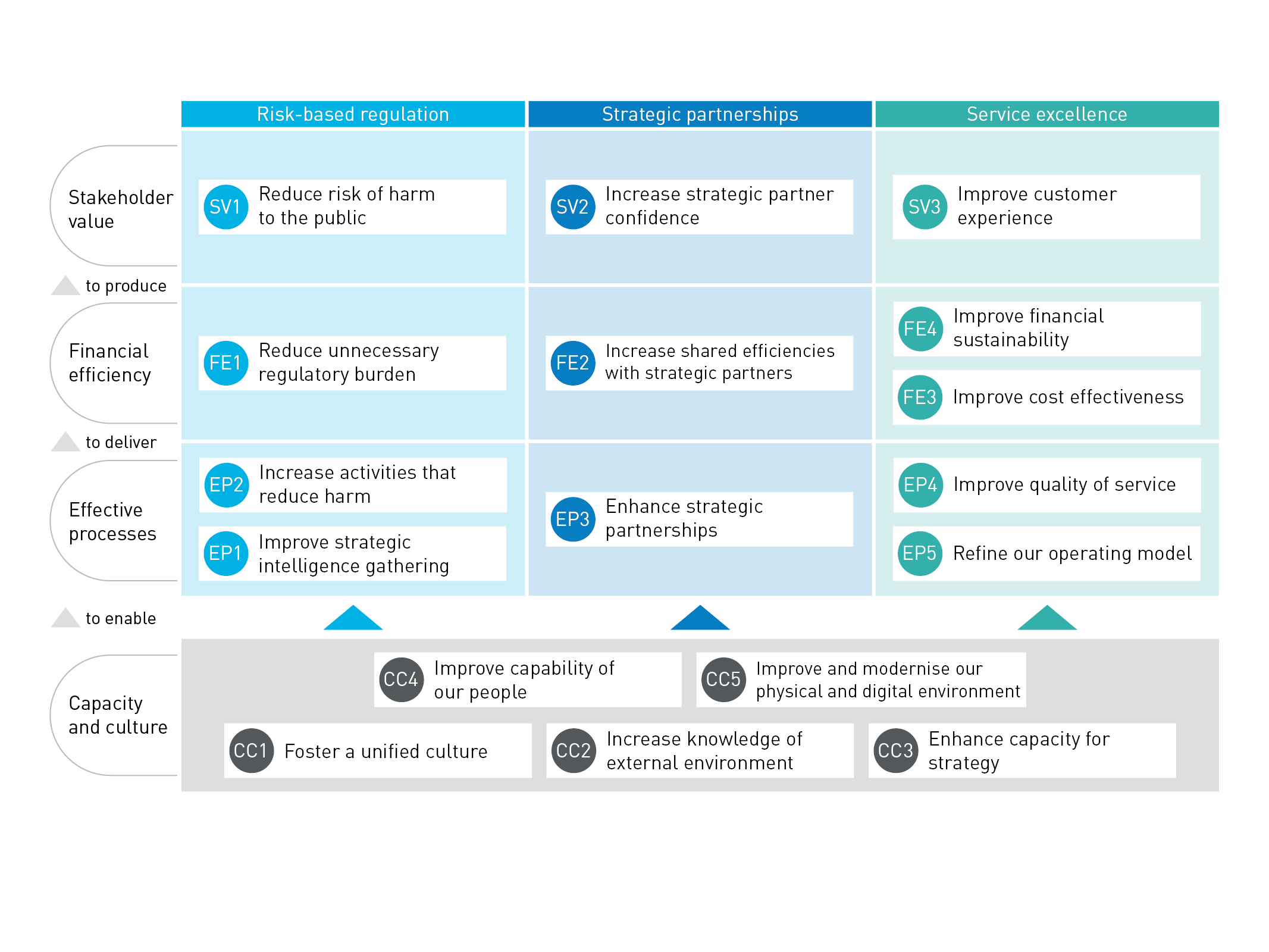 National Board Regulatory PlanSchedule 3: Fees payable by health practitionersDental Board of AustraliaSchedule 4: Summary of National Board’s annual budgetDENTAL BOARD OF AUSTRALIAIncome and expenditure budget and notesSUMMARY BUDGET 2016/17BUDGET NOTESSchedule 5: Performance management frameworkVolume and trend data reportsNational Boards will receive quarterly AHPRA performance report and volume and trend reports in accordance with the Performance Reporting Framework. The Performance Reporting Framework will be reviewed in 2016/17.SchedulesSchedule 1: Summary of Services to be provided to the National Board by AHPRA to enable the National Board to carry out its functions Schedule 2: Summary of National Scheme Strategy, implementation map, and National Board’s regulatory planSchedule 3: Fees payable by health practitioners Schedule 4: Summary of National Board’s annual budget Schedule 5: Performance management frameworkSigned for and on behalf of AHPRA by:Signed for and on behalf of the Dental Board of Australia by:Signature of Chief Executive OfficerSignature of the Board ChairMr Martin FletcherDr John Lockwood AMDateDate1.1 	Registrations1.1 	RegistrationsCoreProfession Specific1.1.1 	Develop, implement and regularly review nationally consistent procedures for the registration of health practitionersProfession-specific services, as listed in the National Board’s regulatory plan and annual budget.1.1.2 	Manage practitioner registration, renewal and audit Profession-specific services, as listed in the National Board’s regulatory plan and annual budget.1.1.3 	Maintain a public register of health practitionersProfession-specific services, as listed in the National Board’s regulatory plan and annual budget.1.1.4 	Maintain a register of health practitioner studentsProfession-specific services, as listed in the National Board’s regulatory plan and annual budget.1.1.5 	Promote online registration services to health practitionersProfession-specific services, as listed in the National Board’s regulatory plan and annual budget.1.1.6 	Operation of examinations (if required) is agreed between AHPRA and the National Board Profession-specific services, as listed in the National Board’s regulatory plan and annual budget.1.2 	Notifications1.2 	NotificationsCoreProfession Specific1.2.1 	Develop, implement and regularly review nationally consistent procedures to receive and deal with notifications against persons who are or were registered health practitioners and studentsProfession-specific services, as listed in the National Board’s regulatory plan and annual budget.1.2.2 	Manage the end to end notification process Profession-specific services, as listed in the National Board’s regulatory plan and annual budget.1.2.3 	Establish and maintain relationships with co-regulatory authorities.Profession-specific services, as listed in the National Board’s regulatory plan and annual budget.1.3 	Compliance1.3 	ComplianceCoreProfession Specific1.3.1 	Develop compliance policy, process and systems Profession-specific services, as listed in the National Board’s regulatory plan and annual budget.1.3.2 	Manage practitioners with registration restrictions, suspension or cancellationProfession-specific services, as listed in the National Board’s regulatory plan and annual budget.1.3.3 	Oversee the ongoing development and reporting of performance measures for monitoring of practitioners complianceProfession-specific services, as listed in the National Board’s regulatory plan and annual budget.1.4  	Legal Services1.4  	Legal ServicesCoreProfession Specific1.4.1 	Provide legal advice to support effective and lawful registration and notifications procedures, and hearing panels processesProfession-specific services, as listed in the National Board’s regulatory plan and annual budget.1.4.2 	Provide oversight for all Tribunal matters involving AHPRA and the National BoardsProfession-specific services, as listed in the National Board’s regulatory plan and annual budget.2.1 	Governance 2.1 	Governance CoreProfession Specific2.1.1 	Develop and administer procedures to support effective and efficient National Board and committee operationsProfession-specific services, as listed in the National Board’s regulatory plan and annual budget.2.1.2 	Provide National Board member orientation, induction and professional development Profession-specific services, as listed in the National Board’s regulatory plan and annual budget.2.1.3 	Support working relationships with relevant committeesProfession-specific services, as listed in the National Board’s regulatory plan and annual budget.2.2 	Secretariat2.2 	SecretariatCoreProfession Specific2.2.1 	Provide secretariat and administrative support for National Board MeetingsProfession-specific services, as listed in the National Board’s regulatory plan and annual budget.2.2.2 	Provide secretariat and administrative support for National Board committee meetingsProfession-specific services, as listed in the National Board’s regulatory plan and annual budget.2.2.3 	Provide panel hearing secretariat supportProfession-specific services, as listed in the National Board’s regulatory plan and annual budget.2.2.4 	Secretariat and policy support for governance forums, including the Forum of Chairs and its sub-committeesProfession-specific services, as listed in the National Board’s regulatory plan and annual budget.3.1 	Communication3.1 	CommunicationCoreProfession Specific3.1.1 	Develop, implement and review communication strategies, tools and guidelinesProfession-specific services, as listed in the National Board’s regulatory plan and annual budget.3.1.2 	Develop and release National Board communiquésProfession-specific services, as listed in the National Board’s regulatory plan and annual budget.3.1.3 	Review and release National Board media releasesProfession-specific services, as listed in the National Board’s regulatory plan and annual budget.3.1.4 	Develop and maintain National Board website and resourcesProfession-specific services, as listed in the National Board’s regulatory plan and annual budget.3.1.5 	Coordinate and manage the production of the AHPRA annual report and other publicationsProfession-specific services, as listed in the National Board’s regulatory plan and annual budget.3.1.6 	Provide communications support for crisis and issue managementProfession-specific services, as listed in the National Board’s regulatory plan and annual budget.3.1.7 	Develop and produce National Board newsletters and news updatesProfession-specific services, as listed in the National Board’s regulatory plan and annual budget.3.1.8 	Develop Branding for National Board and AHPRA CommunicationProfession-specific services, as listed in the National Board’s regulatory plan and annual budget.3.1.9 	Report on relevant media coverageProfession-specific services, as listed in the National Board’s regulatory plan and annual budget.3.1.10 	Manage social mediaProfession-specific services, as listed in the National Board’s regulatory plan and annual budget.3.2 	Engagement3.2 	EngagementCoreProfession Specific3.2.1 	Engage with external stakeholdersProfession-specific services, as listed in the National Board’s regulatory plan and annual budget.3.2.2 	Manage intergovernmental relationsProfession-specific services, as listed in the National Board’s regulatory plan and annual budget.3.2.3 	Undertake consultation to support cross-profession strategies and guidelinesProfession-specific services, as listed in the National Board’s regulatory plan and annual budget.3.2.4 	Engage with external advisory groups Profession-specific services, as listed in the National Board’s regulatory plan and annual budget.3.2.5 	Monitor stakeholder engagement activitiesProfession-specific services, as listed in the National Board’s regulatory plan and annual budget.4.1 	Planning4.1 	PlanningCoreProfession Specific4.1.1 	Inform and support the NRAS StrategyProfession-specific services, as listed in the National Board’s regulatory plan and annual budget.4.1.2 	Develop and implement AHPRA Business PlanProfession-specific services, as listed in the National Board’s regulatory plan and annual budget.4.1.3 	Develop and implement National Board Regulatory PlanProfession-specific services, as listed in the National Board’s regulatory plan and annual budget.4.1.4  	HPA engagement and developmentProfession-specific services, as listed in the National Board’s regulatory plan and annual budget.4.2 	Reporting4.2 	ReportingCoreProfession Specific4.2.1 	Develop and report on outcomes related to National Boards’ regulatory functions and AHPRA’s administrative assistance and support to National Boards and the Boards’ committees, in exercising their functions. Profession-specific services, as listed in the National Board’s regulatory plan and annual budget.4.2.2 	Establish corporate audit and compliance monitoring and reportingProfession-specific services, as listed in the National Board’s regulatory plan and annual budget.4.2.3 	Fulfil annual reporting requirementsProfession-specific services, as listed in the National Board’s regulatory plan and annual budget.5.1 	Policy5.1 	PolicyCoreProfession Specific5.1.1 	Maintain procedures for the development of registration standards, codes and guidelinesProfession-specific services, as listed in the National Board’s regulatory plan and annual budget.5.1.2 	Develop, review and implement cross-profession standards, codes and guidelinesProfession-specific services, as listed in the National Board’s regulatory plan and annual budget.5.1.3 	Assist National Boards to develop, review and implement cross-profession regulatory policyProfession-specific services, as listed in the National Board’s regulatory plan and annual budget.5.1.4 	Provides tools to support regulatory policy development, review and evaluationProfession-specific services, as listed in the National Board’s regulatory plan and annual budget.5.2 	Accreditation 5.2 	Accreditation CoreProfession Specific5.2.1 	Support National Boards to oversight effective delivery of accreditation  functionsProfession-specific services, as listed in the National Board’s regulatory plan and annual budget.5.2.2 	Supporting accreditation committees to deliver the accreditation functions, where applicableProfession-specific services, as listed in the National Board’s regulatory plan and annual budget.5.2.3 	Maintain procedures for the development of accreditation standardsProfession-specific services, as listed in the National Board’s regulatory plan and annual budget.6.1 	Evidence Acquisition6.1 	Evidence AcquisitionCoreProfession Specific6.1.1 	Assist National Boards to define and articulate regulatory evidence requirementsProfession-specific services, as listed in the National Board’s regulatory plan and annual budget.6.1.2 	Provide advice to National Boards about proposed research and analytical projectsProfession-specific services, as listed in the National Board’s regulatory plan and annual budget.6.1.3 	Provide descriptive statistics for all professionsProfession-specific services, as listed in the National Board’s regulatory plan and annual budget.6.1.4 	Undertake cross-profession regulatory risk analysesProfession-specific services, as listed in the National Board’s regulatory plan and annual budget.6.1.5 	Monitor and research cross-profession regulatory policy and trendsProfession-specific services, as listed in the National Board’s regulatory plan and annual budget.6.1.6 	Develop and implement robust regulatory evaluation methodologiesProfession-specific services, as listed in the National Board’s regulatory plan and annual budget.6.1.7 	Liaise with external stakeholders regarding the annual Health Workforce Survey questionnairesProfession-specific services, as listed in the National Board’s regulatory plan and annual budget.6.1.8 	Broker and maintain formal strategic data and research partnerships with external organisations Profession-specific services, as listed in the National Board’s regulatory plan and annual budget.6.2 	Data governance and organisational capacity6.2 	Data governance and organisational capacityCoreProfession Specific6.2.1 	Develop, implement and manage governance process and procedures for data access, release and exchangeProfession-specific services, as listed in the National Board’s regulatory plan and annual budget.6.2.2 	Develop and maintain core statistical infrastructure to support internal and external research and analysesProfession-specific services, as listed in the National Board’s regulatory plan and annual budget.6.2.3 	Provide tools and training to support evidence informed regulatory policy developmentProfession-specific services, as listed in the National Board’s regulatory plan and annual budget.6.2.4 	Develop organisational infrastructure for delivering regulatory researchProfession-specific services, as listed in the National Board’s regulatory plan and annual budget.Strategic themeOngoing work Regulatory initiativesRisk based regulationReview Guidelines on infection controlRisk based regulationReview Guidelines on dental recordRisk based regulationRevise limited registration standards and associated guidelines for clarity and consistency including integration of current internal policies and external fact sheets into revised limited registration standardsRisk based regulationReview Guidelines for supervisionRisk based regulationPrepare for review of Scope of practice reviewRisk based regulationIdentify opportunities to support safe medication management through development and review of regulatory policy and guidelines.Risk based regulationParticipate in the development of and assess and manage the impact of requirements of the Guidelines on the management of a practitioner with a blood borne viruses for the dental professionRisk based regulationIntegrate dental specific requirements into established performance assessment processes so that the Board can rely on the integrity of these processes to inform decision-making.Finalise entry-level competencies for approved dental specialtiesRevise existing specialist registration pathways for overseas trained dental specialistsRevise specialist registration standard to reflect amended registration pathwaysExplore the development of a competent authority model, or alternative, for existing ‘recognised’ qualifications for general registrationReview PSDWS pathwayFund the development of dental specific components of notifications taxonomyDevelopment of entry-level competencies for conscious sedation Review of conscious sedation refresher programsConsider implications of early notification analysis of dental notification data for policy development and reviewFinalise approach to Programs to extend scope of practiceService excellence Review of registration and notification committee structureService excellence Work with AHPRA to respond to any outcomes arising from the accreditation component of the NRAS review including ongoing funding model. Service excellence Work with AHPRA to develop a business case for a registration fee increase for 2017/18 year Service excellence Undertake National Board evaluationService excellence Develop profession specific education and training modules for National Board and delegates to support informed and consistent decision makingStrategic partnershipsUndertake a survey of new graduates to gauge understanding of infection control obligations.Strategic partnershipsActive engagement with Dental Council of New South Wales on shared regulatory issuesStrategic partnershipsFormalise policy position on teeth whitening in partnership with the ACCCStrategic partnershipsImplement communication planStrategic partnershipsDevelop a strategic engagement plan Strategic partnershipsReview MOUs with Dental Council (New Zealand) Strategic partnershipsActive engagement with International Society of Dental Regulators Strategic partnershipsDevelopment of communication videos Dentists & SpecialistsNational FeeNational FeeNational FeeNSW FeeNSW FeeNSW FeeNSW FeeNSW FeeNSW FeeNSW FeeNSW FeeRegistration type2015-16Change2016-172015-162015-162015-16ChangeChange2016-172016-172016-17NSW RebateNoteBoardCouncilTotalBoardCouncilBoardCouncilTotalApplication for initial general registration           307 9                             316            307                -              307 9               -              316                -              316                   -   Application for initial specialist registration           307 9                             316            307                -              307 9               -              316                -              316                   -   Application for limited registration           307 9                             316            307                -              307 9               -              316                -              316                   -   Application for non-practising registration           122 3                             125            122                -              122 3               -              125                -              125                   -   Application for initial endorsement of registration              99 2                             101               99                -                 99 2               -              101                -              101                   -   Application for fast track registration           153 (93)                               60            153                -              153 (93)               -                 60                -                 60                   -   Annual renewal of general registration           610 18                             628            221            389            610 6162           227            551            778                150 Annual renewal of specialist registration           610 18                             628            221            389            610 6162           227            551            778                150 Annual renewal of limited registration           610 18                             628            221            389            610 6162           227            551            778                150 Annual renewal of non-practising registration           122 3                             125               58               64            122 12              59               66            125                    0 Late renewal of general registration           152 (122)                               30            152                -              152 (122)               -                 30                -                 30                   -   Late renewal of specialist registration           152 (122)                               30            152                -              152 (122)              30                -                 30                   -   Late renewal of limited registration           152 (122)                               30            152                -              152 (122)              30                -                 30                   -   Late renewal of non-practising registration              31 (26)                                  5               31                -                 31 (26)                5                -                   5                   -   Specialist registration - Panel assessment        1,651 0                          1,651         1,651         1,651 0        1,651         1,651 Replacement of registration certificate1              20 0                               20               20                -                 20 0               -                 20                -                 20                   -   Extract from the register1              10 0                               10               10                -                 10 0               -                 10                -                 10                   -   Copy of the register (if application is assessed to be in the public interest)1        2,000 0                          2,000         2,000                -           2,000 0               -           2,000                -           2,000                   -   Verification of registration status1              50 0                               50               50                -                 50 0               -                 50                -                 50                   -   Note 1: These fees are consistent across all professions and remain unchangedNote 1: These fees are consistent across all professions and remain unchangedNote 1: These fees are consistent across all professions and remain unchangedNote 1: These fees are consistent across all professions and remain unchangedNote 1: These fees are consistent across all professions and remain unchangedNote 1: These fees are consistent across all professions and remain unchangedNote 1: These fees are consistent across all professions and remain unchangedNote 1: These fees are consistent across all professions and remain unchangedNote 1: These fees are consistent across all professions and remain unchangedNote 1: These fees are consistent across all professions and remain unchangedNote 1: These fees are consistent across all professions and remain unchangedNote 1: These fees are consistent across all professions and remain unchangedNote 1: These fees are consistent across all professions and remain unchangedNote 1: These fees are consistent across all professions and remain unchangedDental ProsthetistsDental ProsthetistsNational FeeNational FeeNational FeeNational FeeNSW FeeNSW FeeNSW FeeNSW FeeNSW FeeNSW FeeNSW FeeNSW FeeNSW FeeRegistration typeRegistration type2015-16ChangeChange2016-172015-162015-162015-16ChangeChangeChange2016-172016-172016-17NSW RebateNoteNoteBoardCouncilTotalBoardCouncilCouncilBoardCouncilTotalApplication for initial general registration           307 99                         316            307                -              307 9               -                  -              316                -                    316                   -   Application for limited registration           307 99                         316            307                -              307 9               -                  -              316                -                    316                   -   Application for non-practising registration           122 33                         125            122                -              122 3               -                  -              125                -                    125                   -   Application for initial endorsement of registration              99 22                         101               99                -                 99 2               -                  -              101                -                    101                   -   Application for fast track registration           154 (94)(94)                           60            154                -              154 (94)               -                  -                 60                -                       60                   -   Annual renewal of general registration           542 1616                         558            169            373            542 5155155           174            528                  702                144 Annual renewal of limited registration           542 1616                         558            169            373            542 5155155           174            528                  702                144 Annual renewal of non-practising registration           122 33                         125               49               73            122 122              50               75                  125                    0 Late renewal of general registration           136 (106)(106)                           30            136                -              136 (106)               -                  -                 30                -                       30                   -   Late renewal of limited registration           136 (106)(106)                           30            136                -              136 (106)               -                  -                 30                -                       30                   -   Late renewal of non-practising registration              31 (26)(26)                              5               31                -                 31 (26)               -                  -                   5                -                         5                   -   Replacement of registration certificate11              20 00                           20               20                -                 20 0               -                  -                 20                -                       20                   -   Extract from the register11              10 00                           10               10                -                 10 0               -                  -                 10                -                       10                   -   Copy of the register (if application is assessed to be in the public interest)11        2,000 00                      2,000         2,000                -           2,000 0               -                  -           2,000                -                 2,000                   -   Verification of registration status11              50 00                           50               50                -                 50 0               -                  -                 50                -                       50                   -   Note 1: These fees are consistent across all professions and remain unchangedNote 1: These fees are consistent across all professions and remain unchangedNote 1: These fees are consistent across all professions and remain unchangedNote 1: These fees are consistent across all professions and remain unchangedNote 1: These fees are consistent across all professions and remain unchangedDental Hygienists & TherapistsNational FeeNSW FeeRegistration type2015-16Change2016-172015-162015-162015-16ChangeChange2016-172016-172016-172016-172016-17NSW RebateNoteBoardCouncilTotalBoardCouncilBoardBoardCouncilCouncilTotalApplication for initial general registration           150 4                         154            150                -              150 4               -              154            154                -                  -                         154                   -   Application for limited registration           150 4                         154            150                -              150 4               -              154            154                -                  -                         154                   -   Application for non-practising registration              60 1                           61               60                -                 60 1               -                 61               61                -                  -                            61                   -   Application for initial endorsement of registration           100 3                         103            100                -              100 3               -              103            103                -                  -                         103                   -   Application for fast track registration              75 (15)                           60               75                -                 75 (15)               -                 60               60                -                  -                            60                   -   Annual renewal of general registration           301 9                         310            114            187            301 378           117            117            265            265                       382                  72 Annual renewal of limited registration           301 9                         310            114            187            301 378           117            117            265            265                       382                  72 Annual renewal of non-practising registration              60 1                           61               28               32               60 01              28               28               33               33                          61                   -   Late renewal of general registration              75 (45)                           30               75                -                 75 (45)              30               30                -                  -                            30                   -   Late renewal of limited registration              75 (45)                           30               75                -                 75 (45)              30               30                -                  -                            30                   -   Late renewal of non-practising registration              15 (10)                             5               15                -                 15 (10)                5                 5                -                  -                              5                   -   Replacement of registration certificate1              20 0                           20               20                -                 20 0               -                 20               20                -                  -                            20                   -   Extract from the register1              10 0                           10               10                -                 10 0               -                 10               10                -                  -                            10                   -   Copy of the register (if application is assessed to be in the public interest)1        2,000 0                     2,000         2,000                -           2,000 0               -           2,000         2,000                -                  -                      2,000                   -   Verification of registration status1              50 0                           50               50                -                 50 0               -                 50               50                -                  -                            50                   -   Note 1: These fees are consistent across all professions and remain unchangedNote 1: These fees are consistent across all professions and remain unchangedNote 1: These fees are consistent across all professions and remain unchangedNote 1: These fees are consistent across all professions and remain unchangedNote 1: These fees are consistent across all professions and remain unchangedNote 1: These fees are consistent across all professions and remain unchangedNote 1: These fees are consistent across all professions and remain unchangedNote 1: These fees are consistent across all professions and remain unchangedNote 1: These fees are consistent across all professions and remain unchangedNote 1: These fees are consistent across all professions and remain unchangedNote 1: These fees are consistent across all professions and remain unchangedNote 1: These fees are consistent across all professions and remain unchangedItemIncomeRegistration (see note 1)           $9,586,800 Application               $444,270 Interest               $258,800 Late Fees and Fast Track Fees                 $29,590 Other $17,700Total Income$10,337,160ExpensesBoard and committee (see note 2)          $971,700 Legal, tribunal costs and expert advice (see note 3)           $911,900 Accreditation (see note 4)           $454,900 Office of the Health Ombudsman (Queensland)           $527,300 Other direct expenditure (see note 5)           $336,120 Indirect expenditure (see note 6)        $8,445,000 Total Expenses      $11,646,920 Net Surplus (Deficit)($1,309,760) Registrant numbersRegistrant numbersThe budget for registration income is based on the following:Number of registrants invited to renew at next renewal period:	21,993Lapse rate of renewals:	………………………………3.36%Board and committee expensesBoard and committee expensesThis covers the meeting costs of the National Board and its committees which have the delegated authority to make decisions about individual registered health practitioners.Costs include sitting fees, travel and accommodation while attending meetings for the Board.Legal, tribunal costs, and expert adviceLegal, tribunal costs, and expert adviceThese costs are incurred in the management of complaints against practitioners (notifications).  The costs do not include the significant Board and committee costs, including sitting fees, related to notifications. These are included in ‘2’ above. Also not included are the material staff costs in each state and territory office relating directly to notifications.  These are included in “indirect expenditure” below.AccreditationAccreditationAccreditation expenses include the costs of funding provided to the Australian Dental Council for accreditation functions and related projects.Other direct expenditureOther direct expenditureCosts associated with the Board’s work on registration standards, policies and guidelines.This includes the following activities:costs involved in consultation with the community and the professionengagement of consultants necessary to support the Board’s workpublication of material to guide the profession, such as the Board’s newsletterBoard member professional developmentpolicy development and projects.Indirect expenditureThe proportion of AHPRA’s business as usual costs allocated to the Board as indirect costs is 6.0%.  The percentage allocation for the Board in 2015/16 was 6.0%.In addition, indirect costs include a one off cost of implementing a major information systems replacement program.Indirect costs are shared by the National Boards based on an agreed formula. The percentage is based on an analysis of historical and financial data to estimate the proportion of costs required to regulate the profession.  Costs include salaries, systems and communication, property and administration costs.AHPRA supports the work of the National Boards and committees by employing all staff and providing systems and infrastructure to manage core regulatory (registration, notifications, compliance, accreditation and professional standards) and support services in eight state and territory offices.The 2016/17 AHPRA business plan sets out AHPRA’s objectives for 2016/17 and how they will be achieved.The proportion of AHPRA’s business as usual costs allocated to the Board as indirect costs is 6.0%.  The percentage allocation for the Board in 2015/16 was 6.0%.In addition, indirect costs include a one off cost of implementing a major information systems replacement program.Indirect costs are shared by the National Boards based on an agreed formula. The percentage is based on an analysis of historical and financial data to estimate the proportion of costs required to regulate the profession.  Costs include salaries, systems and communication, property and administration costs.AHPRA supports the work of the National Boards and committees by employing all staff and providing systems and infrastructure to manage core regulatory (registration, notifications, compliance, accreditation and professional standards) and support services in eight state and territory offices.The 2016/17 AHPRA business plan sets out AHPRA’s objectives for 2016/17 and how they will be achieved.